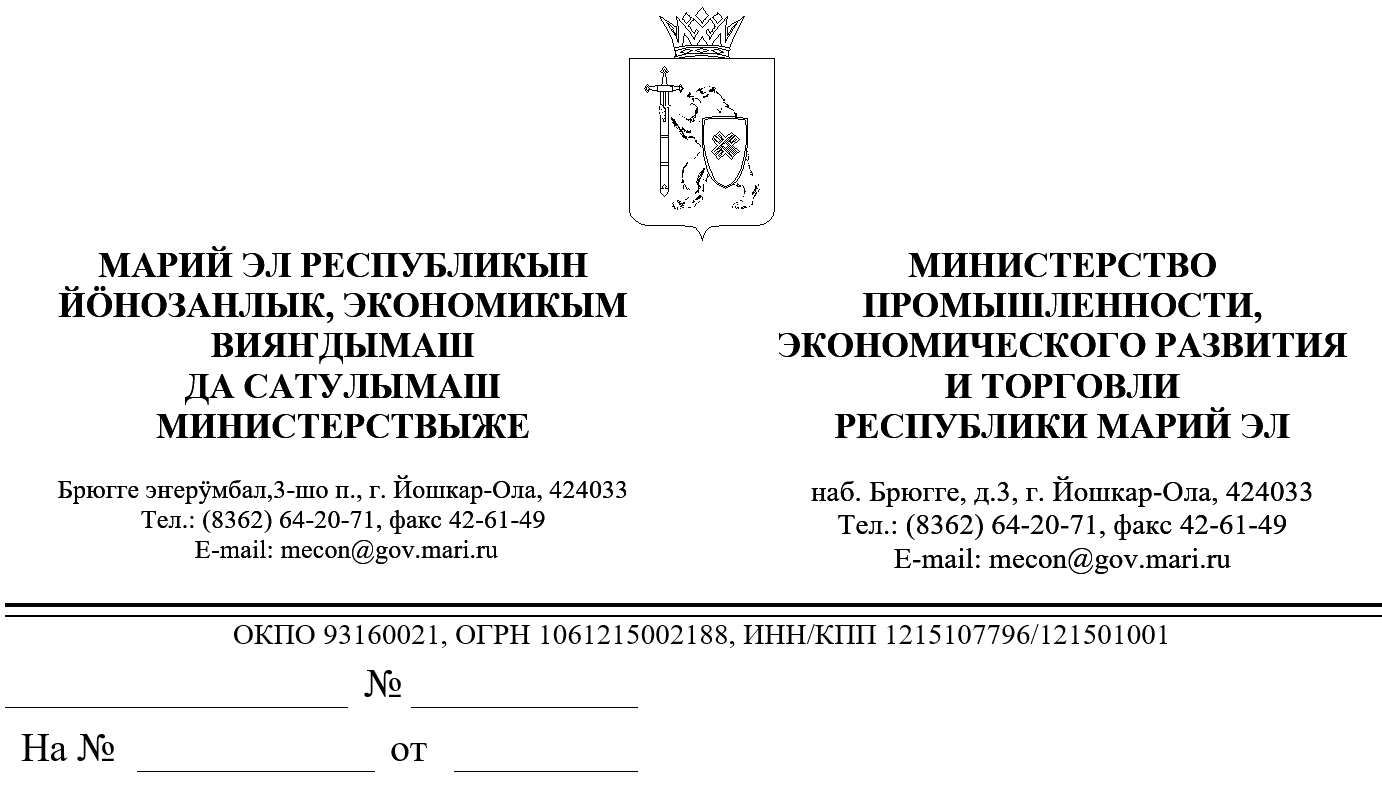 ЗАКЛЮЧЕНИЕоб оценке регулирующего воздействия на проектпостановления Правительства Республики Марий Эл «Об утверждении Положения о региональном государственном контроле (надзоре) в области технического состояния и эксплуатации самоходных машин и других видов техникина территории Республики Марий Эл»В соответствии с пунктом 9 Порядка проведения оценки регулирующего воздействия проектов нормативных правовых актов Республики Марий Эл и экспертизы нормативных правовых актов Республики Марий Эл, утвержденного постановлением Правительства Республики Марий Эл от 22 ноября . № 353, Министерством промышленности, экономического развития и торговли Республики Марий Эл проведена экспертиза проекта постановления Правительства Республики Марий Эл «Об утверждении Положения о региональном государственном контроле (надзоре) в области технического состояния и эксплуатации самоходных машин и других видов техники на территории Республики Марий Эл» (далее – проект постановления), разработанного Министерством сельского хозяйства и продовольствия Республики Марий Эл, пояснительной записки к нему и отчета о предварительной оценке регулирующего воздействия.Проект постановления разработан в соответствии с Федеральным законом от 31 июля 2020 г. № 248-ФЗ «О государственном контроле (надзоре) и муниципальном контроле в Российской Федерации» 
и Федеральным законом от 2 июля 2021 г. № 297-ФЗ «О самоходных машинах и других видах техники», определившим предмет регионального государственного надзора в области технического состояния и эксплуатации самоходных машин и других видов техники.Проект постановления разработан в целях определения порядка организации и осуществления регионального государственного контроля (надзора) в области технического состояния и эксплуатации самоходных машин и других видов техники.Принятие проекта постановления не повлечет за собой: избыточных обязанностей, запретов и ограничений для субъектов предпринимательской и инвестиционной  деятельности; возникновения у субъектов предпринимательской 
или инвестиционной деятельности необоснованных расходов; возникновения необоснованных расходов республиканского бюджета Республики Марий Эл.Помазанов А.Н.  64-14-85МинистрС.И.Крылов